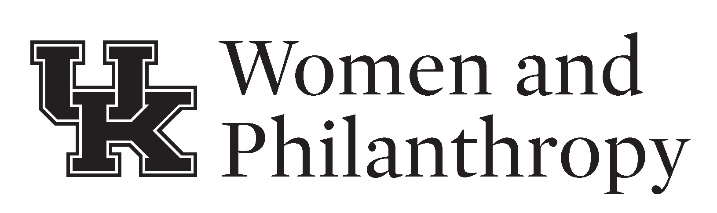 Funding ApplicationSubmission Deadline: July 31, 2022Return to: lisa.atkinson@uky.eduPlease utilize the format provided below.Submitting College/Program: Proposal Contact/Submitting Individual: Address:   Phone:							 Email:  Proposal Title: Total Funds Requested (not to exceed $50,000):Note: Funds will be available in January 2023 and must be used by August 1, 2024. Please see the Criteria for Funding and Helpful Tips at www.uky.edu/womenandphilanthropyPlease answer the following six questions, limiting your response to 600 words or less.  A separate, detailed budget must accompany the 600-word funding request.Provide a brief description of the request.Provide the rationale for the request.How will students, faculty and/or the university benefit?Indicate how the funds will be used. (Salaries, furniture and equipment do not qualify for funding; please do not include these in the proposal.)Have you previously been awarded funds from UK Women & Philanthropy?Please list other sources of funding and the amount that support this proposal.Dean of college or vice president of program must approve submission of proposal. Limit of two proposals per college or program. The dean or vice president may send approval via email to lisa.atkinson@uky.edu.Name of dean or vice president: 				Title: 